                      МИНИСТЕРСТВО НА ЗЕМЕДЕЛИЕТО                     „ СЕВЕРОИЗТОЧНО  ДЪРЖАВНО  ПРЕДПРИЯТИЕ “  ДП                     ТП ДЪРЖАВНО ЛОВНО СТОПАНСТВО  „ЧЕРНИ ЛОМ“                    7800 гр.Попово, бул.”Михаил Маджаров” № 68, тел.0608/4 20 47,                        факс 0608/4 41 05,  e-mail:dls.cherni_lom@dpshumen.bgПРОЕКТДО Г О В О Р № …… /.…..2022г.за извършване на дейности в ДГТ в обект № .................................Днес, ………….2022 год. в гр. Попово, между:1. ТП ДЛС «ЧЕРНИ ЛОМ» към «СИДП ДП гр.Шумен, с БУЛСТАТ …………., със седалище и адрес на управление: гр. Попово, обл. Търговище, бул. „Михаил Маджаров“ №68, представлявано от инж. ……………………., в качеството си на Директор на стопанството, и Ивета Димитрова – ръководител счетоводен отдел, наричано по-долу за краткост „ВЪЗЛОЖИТЕЛ“, от една странаи      2. ………….„ ………… “,  ЕИК: …………….. , със седалище и адрес на управление: гр……….., ул.“………..“  № ., вх…, ап……, представлявано от ………………………, в качеството й на управител, наречен по-нататък за краткост „ИЗПЪЛНИТЕЛ“ се сключи настоящия договор за следното:І. ПРЕДМЕТ НА ДОГОВОРА1.1. Настоящият договор се сключва на основание чл. 112, ал. 1, т. 2 предложение първо от ЗГ, във връзка с чл. 35, ал. 1 от Наредба за условията и реда за възлагане изпълнението на дейности в горските територии – държавна и общинска собственост, и за ползването на дървесина и недървесни горски продукти и Заповед № ………. / ………….2022 год. на Директора на ТП  ДЛС „Черни Лом“ за класиране и определяне на изпълнител.         1.2. ВЪЗЛОЖИТЕЛЯТ възлага, а ИЗПЪЛНИТЕЛЯТ приема да извърши дейността по чл. 10, ал. 1, т. 3 от Наредбата - товарене, транспортиране и разтоварване на дървесина, добита в горски насаждения, намиращи се в горски територии – държавна собственост, от обект № ............, с прогнозно количество от ........... пл.куб.м., находящи се в района на дейност на ТП ДЛС „Черни Лом” гр.Попово, с предмет на изпълнение: „Товарене, транспортиране и разтоварване на дървесина от временни складове до адрес на лица закупили дървесина от ТП ДЛС “Черни Лом“, натоварена на превозно средство“. Изпълнението на дейността по настоящия договор включва товарене, транспортиране и разтоварване на прогнозни количества технологична дървесина и дърва за огрев, по заявка от временен склад, находящ се в отдели на ДГТ на територията на ТП ДЛС “Черни Лом“ до адрес на физически лица по списък, предложен и одобрен от кмета на населеното място и до адрес на физически лица, след подадени и одобрени заявления по чл. 193, ал.3 и ал.4 от ЗГ, съгласно приложение № 2 - неразделна част от договора.1.3. Краен срок за изпълнение на договора: 31.12.2022г., като срокът за изпълнение на всяка заявка за товарене, транспортиране и разтоварване на дървесина е до 10 дни от дата на получаване на заявката от длъжностно лице.1.4. Страните са длъжни да спазват разпоредбите на нормативните документи за ползване на дървесината от горите.1.5. ИЗПЪЛНИТЕЛЯТ представя по свой избор гаранция за изпълнение на договора в размер на …………. лв. ( 5% от достигнатата обща стойност за обекта), без включен ДДС, както следва:(а) когато гаранцията е под формата на парична сума същата се внася по банков път по сметка на ТП ДЛС  „Черни Лом“ гр. Попово – IBAN: BG67BPBI79431079260601, BIC: BPBIBGSF, при Банка: Пощенска банка–„Юробанк  България“ АД, клон гр. Попово. (б) когато гаранцията за изпълнение е под формата на учредена в полза на ТП  ДЛС „Черни Лом“ гр. Попово банкова гаранция, същата се представя в оригинал при сключване на договора.1.6.Гаранцията за изпълнение се освобождава в срок 10 работни дни при изпълнение на договорните задължения, отразено с двустранно подписан окончателен  приемателно - предавателен протокол за извозена дървесина по превозен билет и протокол, включващ „задоволително“ състояние на използваните извозни пътища. ВЪЗЛОЖИТЕЛЯТ не дължи лихви за периода, през който средствата законно са престояли при него.ІI. ЦЕНИ И РАЗПЛАЩАНЕ2.1. Стойността за изпълнение на възложената дейност, а именно: товарене, транспортиране и разтоварване на дървесина от временен склад до адрес на лица, закупили дървесина от ТП ДЛС „Черни Лом“ гр. Попово за обект № .......  - с прогнозно количество от ....... пл.куб.м. е в размер на ………..……… лв. (словом:……………………………………………) без вкл. ДДС.2.2. Посоченото количество дървесина е прогнозно, като  заплащането се извършва на база двустранно подписан приемателно - предавателен протокол за извозена дървесина по превозен билет по договорената цена за единица обем дървесина, съгласно Приложение №2 към настоящия договор.2.3. Заплащането се извършва в срок до 30 (тридесет) дни, след издаване на фактура от страна на ИЗПЪЛНИТЕЛЯ и представянето и на Възложителя, по сметка : IBAN: ……………………….…… BIC: ………………………………, при  банка …………………..…...IІІ. ПРАВА И ЗАДЪЛЖЕНИЯ НА ВЪЗЛОЖИТЕЛЯ3.1. ВЪЗЛОЖИТЕЛЯТ има право да:3.1.1.Осъществява текущ контрол по изпълнението на договора, без да възпрепятства ИЗПЪЛНИТЕЛЯ за спазването на технологичните изисквания и правомерното извършване на дейностите, като дава задължителни указания в писмена форма и препоръки на ИЗПЪЛНИТЕЛЯ при констатирани пропуски по изпълнение на възложената работа; 3.1.2. Издава разпореждания за временно спиране или цялостно прекратяване на дейностите, свързани с изпълнение на възложената работа, в следните случаи:	а) Нарушения на Закона за горите (ЗГ) или свързаните с него подзаконови нормативни актове;	б) Неспазване на изискванията на Закона за здравословни и безопасни условия на труд (ЗЗБУТ);	в) Неспазване на противопожарните и други изисквания;	г) Форсмажорни обстоятелства по смисъла на § 1, т. 23 от допълнителните разпоредби на Наредбата за условията и реда за възлагане изпълнението на дейности в горските територии - държавна и общинска собственост, и за ползването на дървесина и недървесни горски продукти, наричана по - нататък „Наредбата".3.1.2.Спре временно извоза на дървесина от временните складове до адрес на физическото лице (клиент) при преовлажнени почви и условия, предразполагащи увреждане на горските извозни пътища.3.1.3.Спре временно изпълнението на договора по време на брачния период на определени със Закона за лова и опазване на дивеча (ЗЛОД) видове дивеч в насаждения от обекта.3.1.4.Заявява писмено на ИЗПЪЛНИТЕЛЯ  наличните количества дървесина, които трябва да се натоварят, транспортират и разтоварят до адрес на физическите лица, посочени в т.1.2. на договора. 3.1.5.Инициира с писмена покана приемането на извършената от ИЗПЪЛНИТЕЛЯ работа при налични документи и информация за извършена такава.3.1.6.Поиска от ИЗПЪЛНИТЕЛЯ за негова сметка да осъществи изпълнението на определените в договора технологични и качествени показатели при констатирани отклонения.3.1.7.Предложи на ИЗПЪЛНИТЕЛЯ допълнително споразумение за извършване на дейности във връзка с предмета на договора допълнително,  при наличие на обективни причини, удостоверени от компетентни органи, налагащи промяна. В този случай се запазват договорените единични цени , съгласно Приложение № 2 – неразделна част от договора.3.1.8.Да извърши контрол за наличието на трудови договори за работещите физически лица и тяхната професионална квалификация, както и реалната наличност на декларираната техника, и други изисквания на ВЪЗЛОЖИТЕЛЯ, въз основа на които лицето е избрано за ИЗПЪЛНИТЕЛ.3.1.9.Да предприеме всички необходими правомерни действия, както и да търси съдействие от компетентните държавни органи, за установяване на факти и обстоятелства, относно настъпили  промени, спрямо ИЗПЪЛНИЯТЕЛЯ, в резултат на които ИЗПЪЛНИТЕЛЯТ вече не отговаря на изискванията на ВЪЗЛОЖИТЕЛЯ за изпълнение на дейността.3.1.10.ВЪЗЛОЖИТЕЛЯТ има право, при наличието на обективни причини, свързани с намаляване на обема на търсенето и продажбите, временно, частично за определени дейности, или изцяло да спре действието на договора, без да дължи обезщетение за пропуснати ползи и неустойки за нанесени вреди, като заплати само извършената реално от ИЗПЪЛНИТЕЛЯ дейност.3.2. ВЪЗЛОЖИТЕЛЯТ е длъжен да:3.2.1. издава разрешителни за достъп до горските територии за превозните средства на ИЗПЪЛНИТЕЛЯ. В приложение №2 – неразделна част от настоящия договор, са посочени прогнозните количества дървесина, които трябва да се транспортират и единичните им цени.3.2.2.Осигури на ИЗПЪЛНИТЕЛЯ достъп до насажденията и временните складове, включени в обекта, чрез проходимост на горските пътища в държавните горски територии за превозни средства с висока проходимост и за декларираната при проведената процедура техника.3.2.3.Дава задължителни указания и препоръки на ИЗПЪЛНИТЕЛЯ в писмена форма при констатирани пропуски по изпълнение на възложената работа.3.2.4.Осигури свой представител товарене на заявената за транспортиране дървесина в 3 (три)-дневен срок след отправена от ИЗПЪЛНИТЕЛЯ писмена покана за което се издава от представителя на възложителя превозен билет. На база на същия ИЗПЪЛНИТЕЛЯТ издава фактури.3.2.5.Заплати на ИЗПЪЛНИТЕЛЯ извършената работа в срок не по-късно от 30 (тридесет) работни дни от датата на представяне на издадена от него фактура, в размер и по начин, уговорени в договора.3.2.6.Уведоми ИЗПЪЛНИТЕЛЯ писмено в 3-дневен срок от настъпване на форсмажорни обстоятелства по смисъла на § 1, т. 23 от допълнителните разпоредби на Наредбата, както и при уважени реституционни претенции, водещи до невъзможност за работа в насажденията, предмет на договора, и да приложи доказателства за това. В тези случаи, страните подписват допълнително споразумение, с което уреждат настъпилите промени.3.2.7. Предизвести ИЗПЪЛНИТЕЛЯ за налични добити количества дървесина, които трябва да се натоварят и транспортират до адрес на физическите лица, посочени в т.1.2. на договора. 3.2.8. да предаде заедно с товара и документите, необходими за пристигането му до местоназначението.3.2.9 да осигури свой представител при приемането на заявената дървесина за транспортиране.3.2.10.Удължи срока на договора, в случай, че е наложил временно спиране на дейността на основание т.3.1.2 б.“д“ и т.3.1.3 , с времето, за което е наложено преустановяване на дейността.3.1.11.Да следи и контролира изпълнението и прилагането на „Плана за управление на отпадъците в горите на ТП ДЛС „Черни Лом“ гр.Попово.3.1.12 Да проведе инструктаж на работниците, назначени от ИЗПЪЛНИТЕЛЯ при предаване на обекта по всички изисквания, като проведения инструктаж се отразява в стандартен формуляр (образец).IV. ПРАВА И ЗАДЪЛЖЕНИЯ НА ИЗПЪЛНИТЕЛЯ4.1. ИЗПЪЛНИТЕЛЯТ има право да:4.1.1.Изисква приемането на възложената работа в договорените срокове.4.1.2.Получи договореното възнаграждение в размера и в сроковете, уговорени в договора.4.1.3.Получи необходимото съдействие за изпълнение на работата (получаване на разрешително за достъп до обекти, издаване на превозни билети).4.1.4.да иска от ВЪЗЛОЖИТЕЛЯ необходимото съдействие за надлежно изпълнение на своите задължения;4.1.5. да иска от ВЪЗЛОЖИТЕЛЯ приемане на възложената работа, като изисква от същия присъствие на негов представител при приемането на заявената за транспортиране дървесина.4.2. ИЗПЪЛНИТЕЛЯТ е длъжен да:4.2.1.Присъства лично или да осигури присъствието на свой упълномощен представител при приемане на заявената за транспортиране дървесина и подписване на издадения превозен билет.4.2.2.Създаде необходимата организация и осигури съответното техническо оборудване за извършване на възложеното по договора, съгласно декларираното при проведената процедура.4.2.3.Представи на ВЪЗЛОЖИТЕЛЯ при сключване на договора писмена информация за всички лица, които ще извършват дейностите но договора, както и за настъпилите промени в хода на изпълнение на дейността.4.2.4.Извърши качествено възложените дейности по начини и в определените срокове и график, съгласно настоящия договор.4.2.5. да извърши превоза с грижата на добрия превозвач в определения срок, с уговореното превозно средство, от отправната точка до местоназначението.4.2.6. да извърши превоза по най-краткия възможен път между отправната точка и местоназначението, освен ако отклонението от най-краткия маршрут се наложи за запазване на товара от възможни вреди.4.2.7. да запази товара в количествено и качествено отношение от момента на приемането му до момента на предаването му. За целта ИЗПЪЛНИТЕЛЯТ се задължава да осигури превозно средство със съответната техническа изправност,4.2.8. ИЗПЪЛНИТЕЛЯТ отговаря за изгубването, погиването или повреждането (изцяло или частично) на превозвания товар.	4.2.9. ИЗПЪЛНИТЕЛЯТ декларира, че е запознат с действащите нормативни документи по безопасността на труда и носи отговорност в случаи на злополука с него или наети от него   работници по време на изпълнение на поръчката.4.2.10. да съхранява горските пътища в съответствие с разпоредбите на НАРЕДБА № 4 от 19.02.2013 г. за защита на горските територии срещу ерозия и порои и строеж на укрепителни съоръжения и други нормативни актове уреждащи материята, като за целта спазва следните изисквания:(а) да придвижва транспортните средства в горски територии, само по горски пътища във връзка с изпълнение на възложената му дейност, съгласно чл. 148, ал. 1 от ЗГ;(в) при продължително влошени атмосферни условия – завишена влажност, да преустановяват изпълнението на горскостопанската дейност по препоръка на служители на ДЛС, както и при други предпоставки, които допринасят за допускане на повреди от ерозия и уплътняване на почвите и пътищата;4.2.11. при констатирани нередности по изпълнение на дейността от страна на ВЪЗЛОЖИТЕЛЯ, ИЗПЪЛНИТЕЛЯТ е длъжен да отстрани същите в срока, посочен в настоящия договор, като разходите са за негова сметка.4.2.12. ИЗПЪЛНИТЕЛЯТ е длъжен, за срока на изпълнение на договора, да поддържа в реална наличност декларираната от него техника и други изисквания на ВЪЗЛОЖИТЕЛЯ, въз основа на които е избран за ИЗПЪЛНИТЕЛ.V. САНКЦИИ И НЕУСТОЙКИ5.1. Страните по договора не носят отговорност и не дължат неустойки за пълно или частично неизпълнение на задълженията си по него, ако то се дължи на форсмажорни обстоятелства по смисъла на § 1, т. 23 от Допълнителните разпоредби на Наредбата, уважени реституционни претенции и непреодолима сила и други обстоятелства, възникнали след сключването му, в резултат на които неговото изпълнение е обективно невъзможно.5.2.ВЪЗЛОЖИТЕЛЯТ дължи на ИЗПЪЛНИТЕЛЯ неустойка за виновно неизпълнение на някое от задълженията си по договора, в следните случаи:5.2.1. по т.3.2.1, т.3.2.2. и т.3.2.3. - неустойка в размер, равен на гаранцията за изпълнение на договора,  за което ВЪЗЛОЖИТЕЛЯ не е изпълнил задължението си;5.2.2. За неспазване на определения срок по т.3.2.6 - неустойка в размер на законната лихва върху дължимата сума за срока на просрочието.5.3.ИЗПЪЛНИТЕЛЯТ дължи на ВЪЗЛОЖИТЕЛЯ неустойка за виновно неизпълнение на задълженията си по договора, в следните случаи:5.3.1. по т.4.2.1 и по т.4.2.4. - неустойка в размер, равен на внесената от него гаранция за изпълнение на договора,  за което ИЗПЪЛНИТЕЛЯ не е изпълнил задължението; 5.3.2. За неизпълнение на други задължения по договора, ВЪЗЛОЖИТЕЛЯТ може да задържи внесената от ИЗПЪЛНИТЕЛЯ гаранция за изпълнение като неустойка по договора. ИЗПЪЛНИТЕЛЯТ не се освобождава от отговорността за възстановяване на ВЪЗЛОЖИТЕЛЯ на реално претърпените от него вреди, в случай, че размерът на неустойката не покрива същите, когато по високият размер на вредите бъде установен по съдебен ред.5.3.3. ВЪЗЛОЖИТЕЛЯТ не дължи обезщетение за нанесени от ИЗПЪЛНИТЕЛЯ на трети лица щети в резултат на изпълнението на предмета на договора. Нанесените щети са за сметка на Изпълнителя.VI. ПРЕКРАТЯВАНЕ НА ДОГОВОРА6.1 Договорът се прекратява:6.1.1. С изтичане срока на договора6.1.2. По взаимно съгласие на страните, изразено в писмена форма:6.1.3. Незабавно и едностранно от страна на ВЪЗЛОЖИТЕЛЯ без писмено уведомление, без да дължи обезщетение за пропуснати ползи и неустойки на Изпълнителя, когато по време на действието на договора се установи, че:	а) ИЗПЪЛНИТЕЛЯТ вече не отговаря на някое от изискванията на ВЪЗЛОЖИТЕЛЯ в резултат на настъпила промяна в обстоятелствата;	 б)ИЗПЪЛНИТЕЛЯТ е подписал декларация с невярно съдържание при провеждането на конкурса за възлагане на дейността;	в) ИЗПЪЛНИТЕЛЯТ е допуснал неотстраними отклонения от определените с договора срокове, технологични и качествени показатели за извършване на съответната дейност, както и при неспазване графика за транспортиране на дървесината  по приложение №3;	 г) Дейността се извършва от подизпълнители;	д) ИЗПЪЛНИТЕЛЯТ е допуснал/ извършил нарушения на Закона за горите (ЗГ) или свързаните с него подзаконови нормативни актове;	е) При неспазване от страна на Изпълнителя на изискванията на Закона за здравословни и безопасни условия на труд (ЗЗБУТ);ж) При неспазване от страна на Изпълнителя на противопожарните и други изисквания;6.1.4. С едностранно писмено уведомление от всяка една от страните, те могат да прекратят договора поради обективни причини – форсмажорни обстоятелства по смисъла на §1, т.23 от допълнителните разпоредби на Наредбата, както и реституционни претенции, възникнали след сключването му, в резултат на които неговото изпълнение е обективно невъзможно. В този случай ВЪЗЛОЖИТЕЛЯТ заплаща на ИЗПЪЛНИТЕЛЯ реално транспортираните количества дървесина, като внесената от ИЗПЪЛНИТЕЛЯ гаранция за изпълнение на договора се освобождава, а страните не си дължат неустойки и престации за пропуснати ползи.6.1.5. ВЪЗЛОЖИТЕЛЯТ може да прекрати договора с едностранно писмено уведомление, без да дължи обезщетение за пропуснати ползи, в следните случаи:	а) ИЗПЪЛНИТЕЛЯТ е допуснал отстраними отклонения от определените с договора технологични и качествени показатели за извършване на съответната дейност, включително такива,  които не желае да отстрани за своя сметка.	6.2.ИЗПЪЛНИТЕЛЯТ може да прекрати договора с едностранно писмено уведомление в случай, че ВЪЗЛОЖИТЕЛЯТ виновно не изпълни задължението си:	а) по т.3.2.1. и т.3.2.2.VII. СЪОБЩЕНИЯ7.1. Всички съобщения и уведомления, включително и за прекратяване на договора, ще се извършат в писмена форма, по факс или e-mail на адреса на страните.7.2. При промяна на адреса за кореспонденция на някоя от страните по договора, същата е длъжна в седем дневен срок да информират ответната страна.7.3. Адресите за кореспонденция на страните са както следва:7.3.1. За ТП ДЛС  „Черни Лом“ гр. Попово, бул. „Михаил Маджаров“ №68, тел. 0608/420-47, e-mail: dls.cherni_lom@dpshumen.bg. 7.3.2. За ………….„ ……………..“,  ЕИК: …………. , гр. ………….VIII. ЗАКЛЮЧИТЕЛНИ РАЗПОРЕДБИ8.1. Настоящият договор влиза в сила от датата на подписването му от страните.8.2. Настоящият договор може да бъде изменян по взаимно съгласие между страните, изразено в писмено споразумение-анекс.8.3. За неуредените в договора случаи се прилагат разпоредбите на българското законодателство.8.4. Възникналите спорове, относно изпълнението, неизпълнението или тълкуването на настоящия договор се решават, чрез преговори и взаимно съгласие между страните, изразено в писмено споразумение, а когато такова липсва спорът се решава от компетентен съд.Неразделна част от настоящия договор са:Приложение № 2 и Приложение № 3.Настоящият договор се изготви и се подписа от страните в два (2) еднообразни екземпляра – по един за всяка от страните, като всеки екземпляр е със силата на оригинал.ЗА ВЪЗЛОЖИТЕЛ: ….…………......   		  ЗА ИЗПЪЛНИТЕЛ: ….……..…......   инж. ………………………………				                   …................................................Директор на ТП ДЛС „ЧЕРНИ ЛОМ“Ивета ДИМИТРОВАРъководител счетоводен отделПРИЛОЖЕНИЕ   № 2Към договор № ……/……..2022 г. за извършване на дейности в ДГТ в обект № ......... с прогнозно количество от ..............пл.куб.м.    1.Разпределението на предложената единична цена за конкретните сортименти, които ще се товарят, претоварват и транспортират се извършва на база процентното съотношение между предложената в офертата крайна обща цена и определената в ТП ДЛС „Черни Лом“ пределна обща прогнозна цена за съответните обекти, посочени в Приложение №1.   2.Посочените количества на предвидените за изпълнение дейности са прогнозни. При разлика в количеството на действително извършената работа (транспортирана дървесина) в обекта и посочените в настоящата документация, заплащането ще се извършва по единичните цени, отразени в Приложение №2 по действителното количество на извършената работа по видове дейности и по обекти.ВЪЗЛОЖИТЕЛ:..........................		                   ИЗПЪЛНИТЕЛ:................................Директор на ТП ДЛС „ЧЕРНИ ЛОМ“ ( инж.    )		                                                       (....................................................................)……………………..Ръководител счетоводен отделПРИЛОЖЕНИЕ   № 3Към договор № ……/……..2022 г. ГРАФИК ЗА ТОВАРЕНЕ, ТРАНСПОРТИРАНЕ И РАЗТОВАРВАНЕ НА ДЪРВЕСИНА ОТ ВРЕМЕННИ СКЛАДОВЕ ДО АДРЕС НА ЛИЦА, ЗАКУПИЛИ ДЪРВЕСИНА ОТ ТП ДЛС „ЧЕРНИ ЛОМ‘ ГР.ПОПОВОВЪЗЛОЖИТЕЛ:..........................		                               ИЗПЪЛНИТЕЛ:................................Директор на ТП ДЛС „ЧЕРНИ ЛОМ“ ( инж.    )		                                                                   (....................................................................)……………………..Ръководител счетоводен отделОбект Място на извършване на дейносттаВид дейност Отдел, подотделПрогнозно количество дървесина  /м3/Пределна единична цена в лв.без ДДСПределна обща цена в лв. без ДДС…..Горски територии държавна собственост в границите на ТП ДЛС „Черни Лом“ включващ следните отдели:…..Товарене, транспортиране и разтоварване на технологична дървесина и дърва за огрев от временен склад до адрес на клиента…..Всичко за подотдел ……..Всичко за подотдел ……..…..Горски територии държавна собственост в границите на ТП ДЛС „Черни Лом“ включващ следните отдели: ….Товарене, транспортиране и разтоварване на технологична дървесина и дърва за огрев от временен склад до адрес на клиента…..Всичко за подотдел …..Всичко за подотдел …..…..Горски територии държавна собственост в границите на ТП ДЛС „Черни Лом“ включващ следните отдели: ….Товарене, транспортиране и разтоварване на технологична дървесина и дърва за огрев от временен склад до адрес на клиентаВсичко за подотдел ….Всичко за подотдел ….Пределна обща стойност за обекта в лв. без ДДСПределна обща стойност за обекта в лв. без ДДСПределна обща стойност за обекта в лв. без ДДСХОбект № Отдел, подотделтримесечие - 2022 г., пл.куб.м.тримесечие - 2022 г., пл.куб.м.тримесечие - 2022 г., пл.куб.м.тримесечие - 2022 г., пл.куб.м.ОБЩООбект № Отдел, подотделтримесечие - 2022 г., пл.куб.м.тримесечие - 2022 г., пл.куб.м.тримесечие - 2022 г., пл.куб.м.тримесечие - 2022 г., пл.куб.м.ОБЩООбект № Отдел, подотделІІІІІІІVОБЩО№……….00….….…..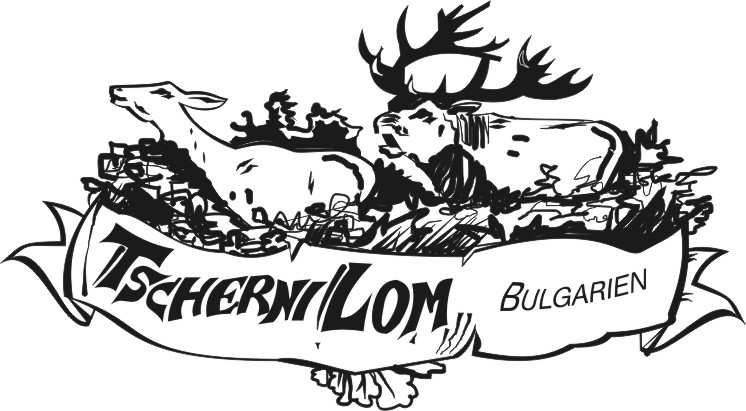 